Отчето   проведении акции« Эко-действие: Начни с себя!»Мы на свет родились, Чтоб природу любить, Чтоб цветы поливать И деревья растить. Чтоб зверей не обидеть И птиц накормить. Чтобы чистой планету Свою сохранить.Каждый год весной в разных странах Планеты отмечают  праздник – Международный День Земли. В этот день по традиции звучит Колокол мира, призывающий людей приложить усилия  к защите мира на планете и сохранению красоты нашего общего дома. Детские библиотеки города Таганрога не смогли остаться равнодушными к этой проблеме и 20 и 21 марта провели акцию  «Эко-действие: Начни себя!».Акция прошла под девизом «Живи в стиле ЭКО!»21 марта в Центральной городской детской  библиотеке  имени М. Горького  состоялся большой детский праздник с участием лучших детских творческих коллективов города; открылась выставка природной фотографии известного фотографа Сергея Плишенко; 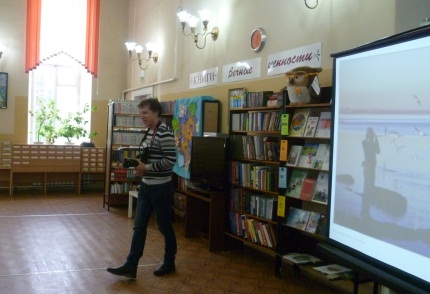 Чтобы каждый ребенок мог внести свой вклад в сохранение природы, эко-десант читателей распространял  информационные закладки «Экологические даты 2014 года», «Экологические права и обязанности граждан Российской Федерации», «Правила экологического поведения» и  «Домашнее задание по энерго- и водосбережению». 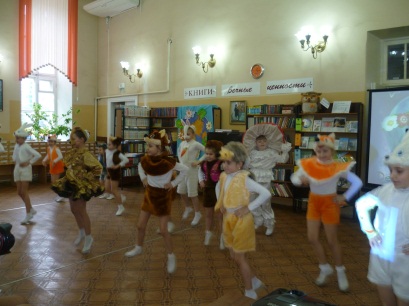 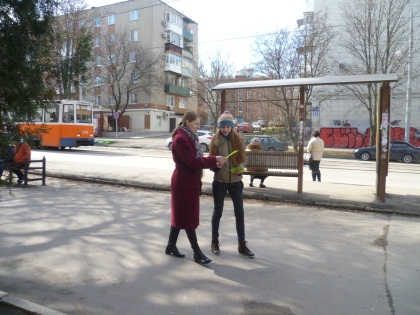 В течение дня на мультимедийном экране демонстрировался   видеоролик  «Эхо моря».В отделах обслуживания для читателей были  представлены инсталляции: «Эко-сумка вместо пакета», «Приведи в порядок свою планету».Читатели  ДБИЦ имени. Н. Основского – филиал №1 приняли активное участие  в литературном путешествии «Диалог с природой», тематических беседах  «Соседи по планете»,  ознакомились с  книжной выставкой  «Твой дом – Земля», получили в подарок информационные закладки.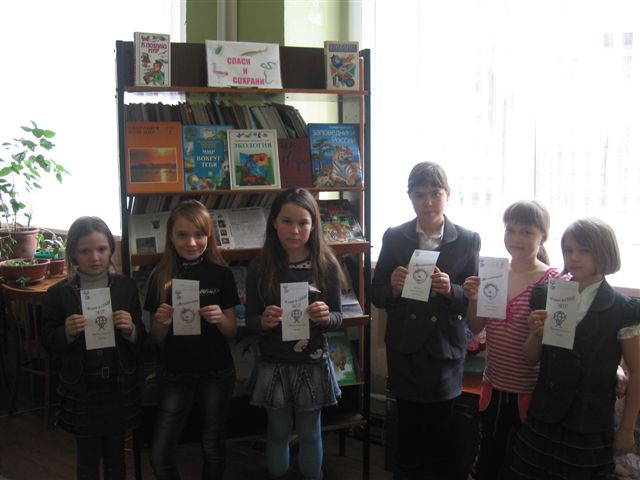          О необходимости беречь и охранять природу, а также быть внимательнее к хрупкой и уязвимой  окружающей среде на планете Земля своим читателям рассказали библиотекари  ДБИЦ имени А. Гайдара - филиал № 2. 20 марта здесь провели беседу «Азовскому морю - чистый берег», демонстрировали видеоролик «Эхо моря», подготовили книжную выставку «С любовью к родной природе» и распространили информационные листовки.Много интересного об истории праздника «День Земли» узнали  читатели ДБИЦ - филиал № 13. Библиотекари предложили ребятам поучаствовать в фото-выставке «Полиэтиленовый бум», ознакомиться с выставками «Экология и жизнь», «Красоту творим мы сами», обзор книг   и демонстрация видеороликов на экологическую тематику были так же оценены юными таганрожцами. К проведению акции сотрудниками ДБИЦ имени И. Василенко - филиал № 14  были  оформлены  информационные стенды «Эколого-творческий проект «Сохраним урочище «Черепаха», «Акция «Чистая роща»; представлены книжные  выставки «Прогулки по роще», «Дни экологической безопасности»; проведены информационные часы «Сохраним урочище «Черепаха», «Живи урочище «Черепаха!»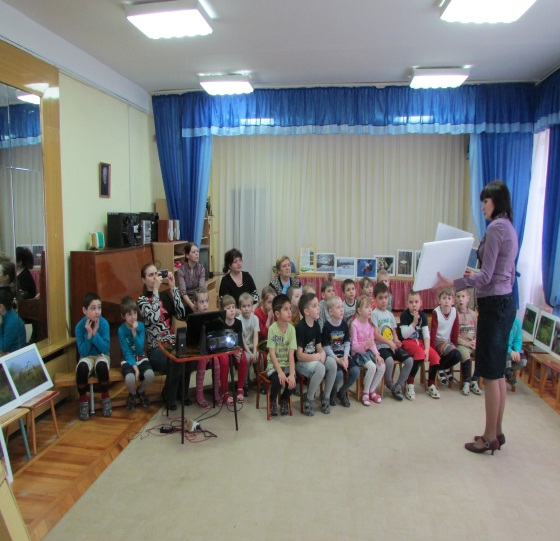 Итоги акции:Проведение акции стало весомым информационным вкладом детских библиотек г. Таганрога в сохранение чистоты окружающего мира и способствовало активизации читательского  интереса к проблемам экологии.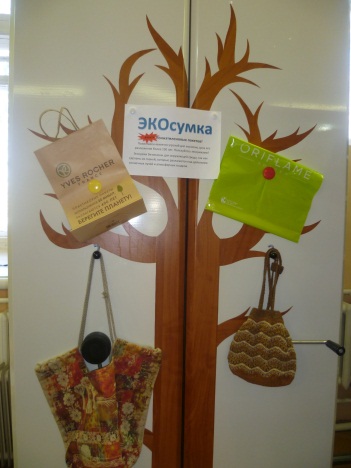 Всего в рамках акции проведено 16 мероприятий, в которых приняли участие 441 человек, оформлено 6 книжных выставок и тематических полок (представлено 37 изданий), организовано 5 видео-просмотров, роздано 347 информационных листовок и закладок, подарено 5 эко-сумок.Составитель: методист Методико-библиографического отдела ЦГДБ имени М. Горького – Н.Н. Ермоленко.